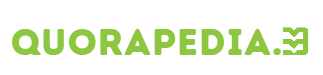 Business English Exam Lesson 1: The Present SimpleGrammar Application: Complete the sentences using the present simple tense.Our company ___ (to offer) various services including marketing and consultancy.He ___ (not to believe) in mixing personal matters with professional duties.Vocabulary and Usage: Choose the correct expression for a formal business setting.a. Hey! What's up?b. Good morning, how may I assist you today?Practical Application: Write a formal email to a client informing them about a delay in the project using the present simple tense.Lesson 2: PassivesGrammar Application: Rewrite the active sentences into passive voice.The team completed the project successfully.Our company is launching a new product next month.Understanding Concepts: Explain why passive voice is preferred in formal business writing.Lesson 3: Conditional QuestionsGrammar Application: Fill in the blanks to complete the first conditional sentences.If we meet our sales target this month, ___ (we/increase) our marketing budget.Scenario-Based Question: If a client demands changes that could potentially delay the project, how would you respond using the second conditional?Lesson 4: Gerund and ParticiplesGrammar Application: Identify the gerunds and participles in the following sentences:Managing time effectively is crucial for meeting deadlines.The reported increase in efficiency has boosted morale.Practical Application: Describe a process in your company that involves multiple steps, using gerunds and participles to highlight ongoing actions and completed stages.Additional Section: Comprehension and DiscussionCase Study Analysis: Based on a given short scenario about a company facing a strategic decision, discuss the possible outcomes using different conditional forms.Essay Question: Discuss the importance of using correct grammatical structures like the present simple and passive voice in business communications and how they can impact the effectiveness of business interactions.Business English Exam - Answer KeyLesson 1: The Present SimpleGrammar Application:Our company offers various services including marketing and consultancy.He does not believe in mixing personal matters with professional duties.Vocabulary and Usage:b. Good morning, how may I assist you today?Practical Application:Sample Email:vbnetCopy codeSubject: Update on Project Timeline Dear [Client's Name], I hope this message finds you well. I am writing to inform you about a slight delay in the progress of our ongoing project due to unforeseen circumstances in sourcing materials. We are currently working diligently to resolve this issue and ensure that it has minimal impact on the overall timeline. We expect to resume the normal pace very soon and will keep you updated on our progress. Thank you for your understanding and patience. Best regards, [Your Name] [Your Position] Lesson 2: PassivesGrammar Application:The project was completed successfully by the team.A new product is being launched by our company next month.Understanding Concepts:Passive voice is preferred in formal business writing as it often makes the sentence more objective and focuses on the action or result rather than the doer. This can be particularly useful in sensitive or impersonal contexts where the identity of the actor is not necessary or desired to be mentioned.Lesson 3: Conditional QuestionsGrammar Application:If we meet our sales target this month, we will increase our marketing budget.Scenario-Based Question:"If a client demanded changes that could delay the project, I would explain the potential impacts on the timeline and costs, and discuss possible compromises that could satisfy their needs without causing significant delays."Lesson 4: Gerund and ParticiplesGrammar Application:Gerund: ManagingParticiples: reported, boostingPractical Application:Sample Process Description: "Optimizing our production line involves assessing current operations, identifying inefficiencies, and implementing changes. This process has been streamlined by upgrading equipment and training staff, which has led to a significant reduction in downtime and an increase in output."Additional Section: Comprehension and DiscussionCase Study Analysis:"If the company invests in renewable energy, it will reduce operating costs. If it had invested last year, it would have saved 20% on energy costs."Essay Question:"The use of correct grammatical structures such as the present simple and passive voice in business communications is crucial. These structures help maintain clarity and professionalism, making interactions more effective. The present simple gives precise information about regular actions or general truths, essential in creating straightforward, factual business messages. Similarly, the passive voice offers an objective tone, often required in formal documents to focus on the action itself rather than the actor, thereby upholding confidentiality and formality."Business English Exam 2Lesson 1: The Present SimpleGrammar Application: Rewrite the sentences using the present simple tense.We are closing the deal with the client tomorrow.She is handling three major accounts at the company.Vocabulary Use: Match the expressions to the appropriate business scenarios:a. "How was your flight?"b. "It’s nice to finally meet you."Scenarios:Meeting a business client who has just arrived.Starting a conversation at a business dinner after picking up a client from the airport.Short Answer: Why is the present simple tense important in writing business reports?Lesson 2: PassivesGrammar Transformation: Convert these active sentences to passive voice:The manager will approve the new budget next week.The team is developing a new marketing strategy.Discussion: Discuss the advantages of using the passive voice in corporate communication.Lesson 3: Conditional QuestionsGrammar Application: Complete the second conditional sentences based on hypothetical business situations.If our competitor lowered their prices, we ___ (to reduce) ours as well.If I were the CEO, I ___ (to implement) more flexible work policies.Scenario Analysis: Describe a scenario where using the third conditional would be appropriate in a business setting, and construct a sentence using it.Lesson 4: Gerund and ParticiplesIdentify and Explain: Identify the gerunds and participles in this sentence and explain their function:"Implementing new technologies and training staff are critical for maintaining competitiveness."Practical Application: Write a short paragraph about a recent project at your company, using at least three different participles to describe actions taken by the team.Comprehensive Section: Case Study and EssayCase Study Analysis: Given a scenario where a company is facing declining sales, use the first conditional to outline a plan that could reverse the trend.Essay Question: Reflect on the importance of mastering different verb forms in business English, such as the present simple, passives, and conditionals, and how they contribute to effective business communication.Business English Exam 2 - Answer KeyLesson 1: The Present SimpleGrammar Application:We close the deal with the client tomorrow.She handles three major accounts at the company.Vocabulary Use:a. 2. Starting a conversation at a business dinner after picking up a client from the airport.b. 1. Meeting a business client who has just arrived.Short Answer:The present simple tense is important in writing business reports because it is used to describe regular actions, general truths, and habitual activities. It helps in presenting the facts clearly and concisely, which is essential in formal documents like business reports.Lesson 2: PassivesGrammar Transformation:The new budget will be approved by the manager next week.A new marketing strategy is being developed by the team.Discussion:Using the passive voice in corporate communication has several advantages, such as emphasizing the action or result rather than the actor, which can be useful for focusing on outcomes or when the actor is unknown or irrelevant. It also helps maintain a formal tone and can be strategically used to avoid assigning blame.Lesson 3: Conditional QuestionsGrammar Application:If our competitor lowered their prices, we would reduce ours as well.If I were the CEO, I would implement more flexible work policies.Scenario Analysis:Appropriate Scenario: After losing a major client due to poor service, reflecting on the situation might involve the third conditional: "If we had provided better support, we wouldn’t have lost the client."Constructed Sentence: "If we had understood the client's needs better, we might have retained their business."Lesson 4: Gerund and ParticiplesIdentify and Explain:Gerunds: Implementing, trainingParticiples: maintainingFunction: The gerunds serve as subjects in this sentence and denote ongoing activities. The participle "maintaining" acts as an adjective describing the necessity for competitiveness.Practical Application:"During the recent project to expand our digital presence, the team focused on optimizing website layouts, enhancing user interfaces, and integrating new features. Optimizing led to faster load times, while enhancing improved user satisfaction. Integrating new features has kept our offerings competitive."Comprehensive Section: Case Study and EssayCase Study Analysis:"If we launch a new marketing campaign this month, we might attract more customers. If we offer a limited-time discount, we could potentially increase sales."Essay Question:"Mastering different verb forms in business English, such as the present simple, passives, and conditionals, is crucial for effective communication. These forms not only help in structuring information clearly and suitably for different contexts but also play a significant role in negotiations, presentations, and reports. The ability to use these forms correctly enhances professionalism, improves persuasiveness, and facilitates better understanding among stakeholders."Business English Exam 3Lesson 1: The Present SimpleGrammar Application: Write three sentences using the present simple tense to describe daily routines in your current job.Error Identification: Identify the error in each sentence and correct it.a. The CEO meet with the board every quarter.b. We keeps detailed records of all transactions.Discussion: Explain how the present simple can be used to improve clarity in business communications.Lesson 2: PassivesGrammar Application: Transform these active voice sentences into passive voice:The company will launch the new product next month.Employees submit their reports at the end of each month.Critical Thinking: Provide two scenarios where using the passive voice could be particularly beneficial in a business report.Lesson 3: Conditional QuestionsGrammar Application: Create a third conditional sentence to describe a missed opportunity in your career or business.Short Essay: Discuss the impact of using conditional sentences in business negotiations. Provide examples for each type of conditional sentence.Lesson 4: Gerund and ParticiplesGrammar Analysis: Identify the gerunds and participles in the following paragraph:"Having reviewed the quarterly results, the management is considering adjusting the strategy. Implementing new policies is essential for future success."Application: Write a brief on a hypothetical company initiative using at least three gerunds and three participles to describe the ongoing activities and planned changes.Comprehensive Section: Critical Analysis and ProposalBusiness Scenario: Assume you are a consultant for a company facing a decline in market share. Using the zero and first conditionals, propose a strategy to address this issue.Essay Question: Explain the role of different grammatical structures (like present simple, passive voice, gerunds, participles, and conditionals) in crafting effective business proposals.Business English Exam 3 - Answer KeyLesson 1: The Present SimpleGrammar Application: Example sentences describing daily routines in a current job:I check emails first thing in the morning.Our team meets every Monday to discuss weekly objectives.The receptionist greets visitors and directs them to the appropriate offices.Error Identification:a. The CEO meets with the board every quarter.b. We keep detailed records of all transactions.Discussion:The present simple is used to state facts, general truths, and regular habits, which makes it perfect for clear and direct business communications. It helps in drafting precise and unambiguous descriptions of company policies, daily operations, and procedural guidelines, ensuring that the information is easily understood and followed.Lesson 2: PassivesGrammar Application:The new product will be launched by the company next month.The reports are submitted by employees at the end of each month.Critical Thinking:When the actor is either not important or unknown: For instance, when a mistake has been made but the focus should be on resolving the issue rather than blaming someone (e.g., "Mistakes were made in the calculation of the financial reports.")To emphasize the action or result over the doer, especially in formal reports or when discussing sensitive issues (e.g., "A decision has been made to downsize the workforce.")Lesson 3: Conditional QuestionsGrammar Application: Example of a third conditional sentence:If I had attended the networking event last year, I might have met potential business partners.Short Essay:Using conditional sentences in business negotiations allows negotiators to explore outcomes based on different scenarios.Zero conditional: used for general truths, e.g., "If you pay on time, you get a discount."First conditional: real and possible situations in the future, e.g., "If we sign this deal today, we'll start work next week."Second conditional: hypothetical situations, e.g., "If we were to offer a bigger discount, would you sign the contract today?"Third conditional: past hypothetical situations, e.g., "If we had known about your budget constraints, we could have offered a different proposal."Lesson 4: Gerund and ParticiplesGrammar Analysis:Gerunds: reviewing, implementingParticiples: having reviewed, considering, adjustingApplication:"Launching a new sustainability initiative is crucial for our company's future. Focusing on renewable energy sources, reducing waste, and improving efficiency are at the heart of our strategy. By adjusting current processes and investing in green technology, we aim to lead the market in sustainability."Comprehensive Section: Critical Analysis and ProposalBusiness Scenario:Zero conditional: "If our products meet consumer expectations, they choose us over competitors."First conditional: "If we reduce our prices by 10% this quarter, we will likely regain our market share."Essay Question:Different grammatical structures play vital roles in business proposals. The present simple establishes firm offers or commitments; the passive voice focuses on actions rather than actors, often used to maintain professionalism and objectivity; gerunds and participles describe ongoing or completed actions, adding depth to descriptions; and conditionals explore potential scenarios and their outcomes, helping stakeholders understand the implications of various decisions.